Сведения о наличии оборудованных помещений, объектов для проведения практических занятий, объектов спорта, средств обучения и воспитания, в том числе для использования инвалидами и лицами с ограниченными возможностями здоровьякабинет заведующего15.3 кв. м.15.3 кв. м.Предназначен для ведения административно-хозяйственной работы, совещаний с сотрудниками ДОУ, а так же для осуществления работы Управляющего Совета ДОУ, анализа диагностических результатов, консультаций с педагогами, родителями. Оснащен рабочим столом, компьютером, принтером, ксероксом, имеется интернет, телефон. 4 групповые помещения 1 младшая 107.8 кв. м. 2 младшая – 95 кв. м Средняя – 98.8 кв. м.Старшая - 136.8 кв. м. 1 младшая 107.8 кв. м. 2 младшая – 95 кв. м Средняя – 98.8 кв. м.Старшая - 136.8 кв. м.Групповые помещения служат для проведения образовательной деятельности, индивидуальной работы с детьми, для проведения закаливающих и оздоровительных мероприятий, самостоятельной деятельности обучающихся. Каждая возрастная группа имеет:  приёмную; посудомоечную; комната гигиены; игровую; спальную комнату. Группы оборудованы необходимой мебелью с учётом гигиенических и педагогических требований. Оборудование соответствует росту и возрасту детей.Методический кабинетМетодический кабинет14.2 кв. м.В методическом кабинете имеется:нормативно-правовая документацияосновная методическая документация3  научно-методическое обеспечение воспитательно - образовательного процессанаглядно-иллюстративный материал (демонстрационный и раздаточный)литература педагогическая и детская, периодические издания,подборка  обучающих презентаций для родителей и детей, архив документации,принтер –1 шт.копировальный аппарат – 1 шт. сканер - 1 шт.  компьютер – 1шт./  имеется доступ в Интернет/ноутбук – 1 шт.стенд «Методическая работа» брошюровальная машинка ламинатор  В методическом кабинете имеется:нормативно-правовая документацияосновная методическая документация3  научно-методическое обеспечение воспитательно - образовательного процессанаглядно-иллюстративный материал (демонстрационный и раздаточный)литература педагогическая и детская, периодические издания,подборка  обучающих презентаций для родителей и детей, архив документации,принтер –1 шт.копировальный аппарат – 1 шт. сканер - 1 шт.  компьютер – 1шт./  имеется доступ в Интернет/ноутбук – 1 шт.стенд «Методическая работа» брошюровальная машинка ламинатор  Музыкально-физкультурный залМузыкально-физкультурный зал45.6 кв. м.пианино -1 шт.музыкальный центр -1 шт.магнитофон – 1шт.телевизор - 1 шт.синтезатор – 1шт.мультимедийная установка – 1шт.детские музыкальные инструменты шведская стенка – 2шт.  гимнастические  скамейки - 4 шт.  оборудование  для ходьбы, бега, равновесия мячи большие – 24 шт.мячи маленькие – 24 шт.обручи – 15 шт.скакалки – 12 шт.кегли – 5 н.дуги для подлезания – 4 шт.гимнастические палки – 28 шт.туннели – 2 шт. нетрадиционное физкультурное оборудование.пианино -1 шт.музыкальный центр -1 шт.магнитофон – 1шт.телевизор - 1 шт.синтезатор – 1шт.мультимедийная установка – 1шт.детские музыкальные инструменты шведская стенка – 2шт.  гимнастические  скамейки - 4 шт.  оборудование  для ходьбы, бега, равновесия мячи большие – 24 шт.мячи маленькие – 24 шт.обручи – 15 шт.скакалки – 12 шт.кегли – 5 н.дуги для подлезания – 4 шт.гимнастические палки – 28 шт.туннели – 2 шт. нетрадиционное физкультурное оборудование.Медицинский кабинетИзоляторМедицинский кабинетИзолятор14 кв. м.3.3 кв. м.Помещение предназначено для проведения медицинского осмотра детей.Медицинский кабинет оборудован в соответствии с санитарными требованиями. В медицинском кабинете имеется ростомер, весы, рабочий стол медсестры, кушетка, шкаф для хранения документации, медикаментов (медикаменты для оказания первой неотложной помощи), холодильник для хранения медикаментов, процедурный столик, кварцевая лампа. Для оказания доврачебной помощи в каждой группе имеется аптечка. Имеется изолятор.Помещение предназначено для проведения медицинского осмотра детей.Медицинский кабинет оборудован в соответствии с санитарными требованиями. В медицинском кабинете имеется ростомер, весы, рабочий стол медсестры, кушетка, шкаф для хранения документации, медикаментов (медикаменты для оказания первой неотложной помощи), холодильник для хранения медикаментов, процедурный столик, кварцевая лампа. Для оказания доврачебной помощи в каждой группе имеется аптечка. Имеется изолятор.ПищеблокПищеблок21.9 кв. м.Оборудован в соответствии с санитарными нормами, обеспечен необходимым оборудованием – холодильник 3 штуки, электроплита, электрическая мясорубка, специализированные столы, кухонная посуда, инвентарь. Имеется специализированная зона для мытья и обработки посуды. Все находится в рабочем состоянии. Санитарно-гигиенический режим пищеблока соблюдается и находится под контролем заведующего и медицинской сестры.Оборудован в соответствии с санитарными нормами, обеспечен необходимым оборудованием – холодильник 3 штуки, электроплита, электрическая мясорубка, специализированные столы, кухонная посуда, инвентарь. Имеется специализированная зона для мытья и обработки посуды. Все находится в рабочем состоянии. Санитарно-гигиенический режим пищеблока соблюдается и находится под контролем заведующего и медицинской сестры.Экологическая комната Экологическая комната 9 кв. м.Экологическая комната подразделяется на ряд функциональных зон:зона обучения / детский мягкий уголок стол стенка с обучающимися пособиями и т.д/Зона  коллекций / коллекционный материал/Зона релаксации / уголок с разнообразными комнатными растениями/Зона библиотеки  /красочные книги, энциклопедии для детей, периодические издания - экологические журналы, куклы - сказочные персонажи, которые используются на занятиях по экологии, глобусы, детские атласы. Экологическая комната подразделяется на ряд функциональных зон:зона обучения / детский мягкий уголок стол стенка с обучающимися пособиями и т.д/Зона  коллекций / коллекционный материал/Зона релаксации / уголок с разнообразными комнатными растениями/Зона библиотеки  /красочные книги, энциклопедии для детей, периодические издания - экологические журналы, куклы - сказочные персонажи, которые используются на занятиях по экологии, глобусы, детские атласы. Продуктовый складПродуктовый склад9.2  кв. м.В кладовой находится холодильник 3 штуки, морозильная камера, весы, стеллажи, крупы расположены на подтоварниках. Ведение документации, прием продуктов осуществляет заведующий хозяйством В кладовой находится холодильник 3 штуки, морозильная камера, весы, стеллажи, крупы расположены на подтоварниках. Ведение документации, прием продуктов осуществляет заведующий хозяйством Библиотека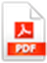 (ОТКРЫТЬ )Библиотека(ОТКРЫТЬ )Библиотекой ДОУ не располагает, библиотечный Фонд хранится в методическом кабинете. Имеется методическая литература в соответствии с ФГОС Библиотекой ДОУ не располагает, библиотечный Фонд хранится в методическом кабинете. Имеется методическая литература в соответствии с ФГОС 